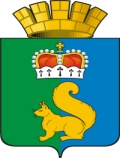 ПОСТАНОВЛЕНИЕАДМИНИСТРАЦИИ ГАРИНСКОГО ГОРОДСКОГО ОКРУГА     Во исполнение поручения Губернатора Свердловской области от 29.04.2019 № 18317, руководствуясь требованием ст.6 и ст. 30 Федерального закона от 21.12.1994 № 69- ФЗ «О пожарной безопасности» постановлением Правительства Свердловской области от 28.02.2005г № 139-ПП                             «О Свердловской областной подсистеме единой государственной системы предупреждения и ликвидации чрезвычайных ситуаций», руководствуясь  Уставом Гаринского городского округа ПОСТАНОВЛЯЕТ:1. Ввести с  06.05.2019 года особый противопожарный режим на территории Гаринского городского округа для стабилизации обстановки с предотвращением возникновения лесных пожаров и ликвидации угрозы населенным пунктам, расположенным на территории Гаринского городского округа от пожаров.2. Запретить отжиг травы и стерни на территориях, прилегающих к землям лесного фонда и потенциально- опасных объектов.3. Ограничить въезд транспортных средств и посещение гражданами лесной зоны.4. Уточнить планы привлечения сил и средств, порядок взаимодействия  между заинтересованными ведомствами на тушения лесных и торфяных пожаров.5.  Организовать работу патрульных групп  для проведения профилактических рейдов  и оперативной проверки термических точек, обнаруженных средствами космического мониторинга, а также оперативного выявления виновных лиц в возникновении пожаров.6. Организовать контроль устойчивого функционирования систем оповещения населения в случае возникновения угрозы чрезвычайной ситуации и перехода возможных пожаров на территории населенных пунктов.7. Заместителю главы администрации Гаринского городского округа Егорычеву И.А.1) в случае необходимости  привлекать на договорной основе инженерную и автомобильную технику для перевозок и выполнения работ связанных с предотвращением возникновения лесных пожаров.2) для заправки привлекаемой инженерной и автомобильной техники  иметь постоянный запас горюче- смазочных материалов.3)  обеспечить проведение мероприятий по жизнеобеспечению населения Гаринского городского округа в случае воздействия факторов лесных пожаров на населенные пункты.4) установить места для забора воды привлекаемыми подразделениями для локализации и ликвидации лесных пожаров.8. Руководителям предприятий и организаций всех форм собственности на территории Гаринского городского округа в период действия особого противопожарного режима  выполнять в установленные сроки все решения оперативного штаба по стабилизации обстановки с лесными пожарами на территории Гаринского городского округа.9.  Настоящее постановление опубликовать (обнародовать)        10. Контроль за исполнением настоящего постановления оставляю за собой.Глава  Гаринского городского округа                                 		С.Е. Величкоот 06.05.2019 г.№184184п.г.т. Гарип.г.т. ГариО введении на территории Гаринского городского округаособого противопожарного режима О введении на территории Гаринского городского округаособого противопожарного режима О введении на территории Гаринского городского округаособого противопожарного режима О введении на территории Гаринского городского округаособого противопожарного режима О введении на территории Гаринского городского округаособого противопожарного режима 